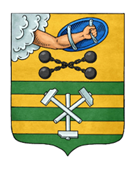 ПЕТРОЗАВОДСКИЙ ГОРОДСКОЙ СОВЕТ25 сессия 28 созываРЕШЕНИЕот 12 августа 2019 г. № 28/25-486О внесении изменений в Программу приватизации муниципального имущества Петрозаводского городского округана 2019 год и на плановый период 2020 и 2021 годовВ соответствии с Федеральным законом от 21.12.2001 № 178-ФЗ «О приватизации государственного и муниципального имущества», Уставом Петрозаводского городского округа Петрозаводский городской СоветРЕШИЛ:Внести следующие изменения в Программу приватизации муниципального имущества Петрозаводского городского округа на 2019 год и на плановый период 2020 и 2021 годов, утвержденную Решением Петрозаводского городского Совета от 23.11.2018 № 28/19-387:1. Пункт 1 статьи 3 изложить в следующей редакции:«1. Согласно приложениям к Программе приватизации муниципального имущества Петрозаводского городского округа на 2019 год и на плановый период 2020 и 2021 годов (далее - Программа приватизации) планируется осуществить приватизацию 65 объектов нежилого фонда и 1 объекта движимого имущества (сооружение), принадлежащих Петрозаводскому городскому округу.».2. Пункт 17 Перечня муниципальных объектов нежилого фонда, планируемых к приватизации в 2019 году, являющегося приложением № 1 к Программе приватизации муниципального имущества Петрозаводского городского округа на 2019 год и на плановый период 2020 и 2021 годов, изложить в следующей редакции:«».3. Исключить из Перечня муниципальных объектов нежилого фонда, планируемых к приватизации в 2020 году, являющегося приложением №2 к Программе приватизации муниципального имущества Петрозаводского городского округа на 2019 год и на плановый период 2020 и 2021 годов, пункт 19 следующего содержания:«»4. Дополнить Перечень муниципальных объектов нежилого фонда, планируемых к приватизации в 2019 году, являющийся приложением № 1 к Программе приватизации муниципального имущества Петрозаводского городского округа на 2019 год и на плановый период 2020 и 2021 годов, пунктами 29 - 44 следующего содержания:«».17.ул.Машезерская, д.30Атехническое подполье170,2свободноеаукцион с открытой формой подачи предложений по цене201919.ул.Сулажгорская, д. 4, корп. 2подвал229,9свободноеаукцион с открытой формой подачи предложений по цене202029.ул.Антикайнена, д. 27подвал47,2свободноеаукцион с открытой формой подачи предложений по цене201930.ул.Державина, д. 51 этаж94,5свободноеаукцион с открытой формой подачи предложений по цене201931.ул.Древлянка, д. 22, корп. 11 этаж3,3свободноеаукцион с открытой формой подачи предложений по цене201932.ул.Калинина, д. 44цоколь102,3свободноеаукцион с открытой формой подачи предложений по цене201933.ул.Куйбышева, д. 19подвал42,7свободноеаукцион с открытой формой подачи предложений по цене201934.пр.Ленина, д. 28подвал25,7свободноеаукцион с открытой формой подачи предложений по цене201935.пр.Ленина, д. 381 этаж182,4свободноеаукцион с открытой формой подачи предложений по цене201936.пр.Ленина, д. 381 этаж12,5свободноеаукцион с открытой формой подачи предложений по цене201937.пр.Ленина, д. 38подвал255,0свободноеаукцион с открытой формой подачи предложений по цене201938.ш.Лососинское, д. 15здание красного уголка205,5свободноеаукцион с открытой формой подачи предложений по цене201939.ул.Луначарского,д. 59Б1 этаж254,4свободноеаукцион с открытой формой подачи предложений по цене201940.ул.Маршала Мерецкова, д. 16Аподвал98,0свободноеаукцион с открытой формой подачи предложений по цене201941.ул.Машезерская, д. 30Атехничес-кое подполье111,7свободноеаукцион с открытой формой подачи предложений по цене201942.ул.Мурманская, д. 27подвал96,2свободноеаукцион с открытой формой подачи предложений по цене201943.пр.Октябрьский, д. 5подвал303,1свободноеаукцион с открытой формой подачи предложений по цене201944.ул.Сулажгорская, д. 4, корп. 2подвал229,9свободноеаукцион с открытой формой подачи предложений по цене2019И.о. ПредседателяПетрозаводского городского Совета                                   А.Ю. ХанцевичГлава Петрозаводского городского округа                          И.Ю. Мирошник